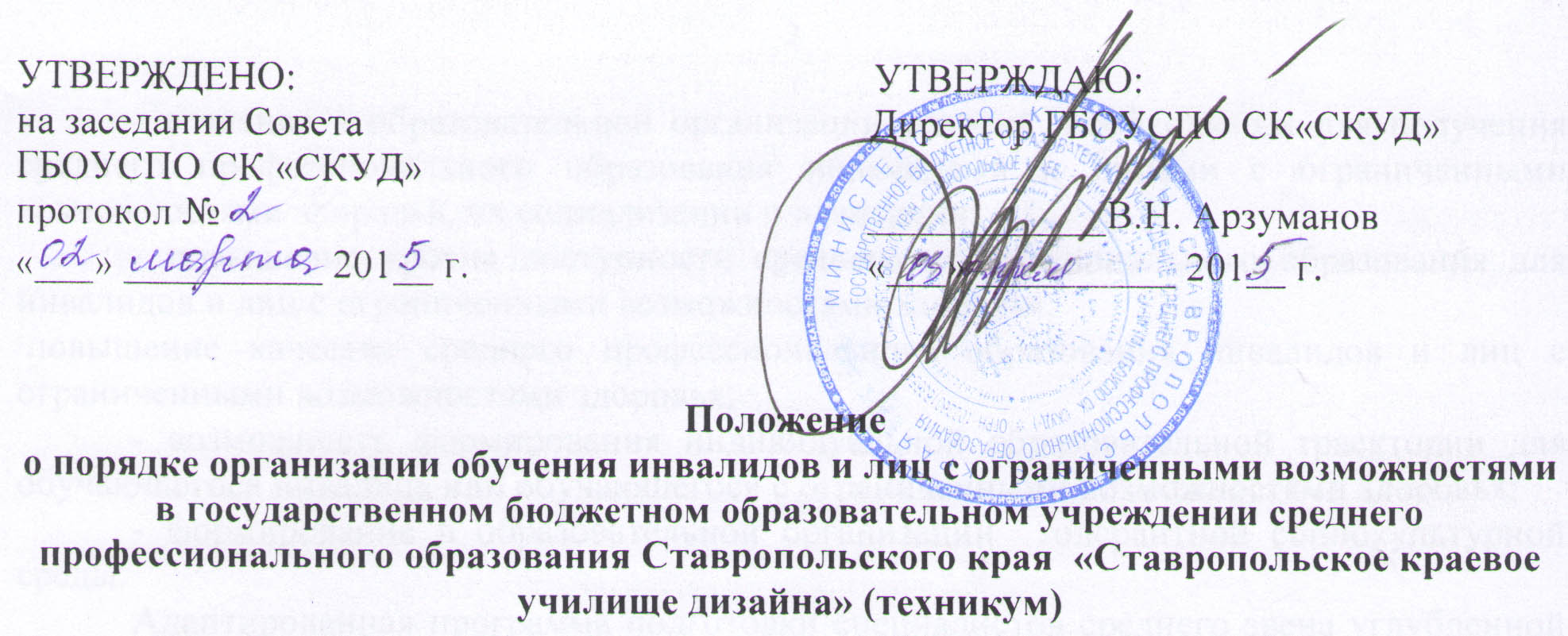 1. Общие положения1.1. Настоящее Положение разработано в соответствии с Федеральным законом от 29.12.2012 г. № 273-ФЗ «Об образовании в Российской Федерации», Порядком организации и осуществления образовательной деятельности по образовательным программам среднего профессионального образования", утвержденным приказом Минобрнауки России от 14.06.2013 N 464, федеральным государственным образовательным стандартом среднего профессионального образования по специальности 54.02.01 Дизайн (по отраслям), федеральным государственным образовательным стандартом среднего профессионального образования по специальности 54.02.02 Декоративно-прикладное искусство и народные промыслы (по видам).1.2. Настоящее Положение определяет порядок организации обучения инвалидов и лиц с ограниченными возможностями в государственном бюджетном образовательном учреждении среднего профессионального образования Ставропольского края «Ставропольское краевое училище дизайна» (техникум) (далее – училище, ГБОУСПО СК «СКУД»).1.3. Для целей настоящего Положения применяются следующие понятия:- инвалид - лицо, которое имеет нарушение здоровья со стойким расстройством функций организма, обусловленное заболеваниями, последствиями травм или дефектами, приводящее к ограничению жизнедеятельности и вызывающее необходимость его социальной защиты;- обучающийся с ограниченными возможностями здоровья - физическое лицо, имеющее недостатки в физическом и (или) психологическом развитии, подтвержденные психолого-медико-педагогической комиссией и препятствующие получению образования без создания специальных условий;- инклюзивное образование - обеспечение равного доступа к образованию для всех обучающихся с учетом разнообразия особых образовательных потребностей и индивидуальных возможностей;- адаптированная образовательная программа - образовательная программа, адаптированная для обучения лиц с ограниченными возможностями здоровья с учетом особенностей их психофизического развития, индивидуальных возможностей и при необходимости обеспечивающая коррекцию нарушений развития и социальную адаптацию указанных лиц.1.4. Настоящее Положение принимается на неопределенный срок. После принятия новой редакции Положения предыдущая редакция утрачивает силу. 2. Структура и содержание адаптированной программы подготовки специалистов среднего звена2.1.Структура программыРазработка и реализация адаптированной программы подготовки  специалистов среднего звена ориентирована на решение следующих задач:- создание в образовательной организации условий, необходимых для получения среднего профессионального образования инвалидами и лицами с ограниченными возможностями здоровья, их социализации и адаптации;- повышение уровня доступности среднего профессионального образования для инвалидов и лиц с ограниченными возможностями здоровья; повышение качества среднего профессионального образования инвалидов и лиц с ограниченными возможностями здоровья;- возможность формирования индивидуальной образовательной траектории для обучающегося инвалида или обучающегося с ограниченными возможностями здоровья;- формирование в образовательной организации  толерантной социокультурной среды.Адаптированная программа подготовки специалистов среднего звена углубленной подготовки, реализуемая  в училище является системой  учебно-методических документов, включающей: - федеральные  государственные образовательные стандарты среднего профессионального образования, утвержденные приказами  Министерства образования и науки Российской Федерации от  27 октября . № №1391, 1389 (далее – ФГОС СПО);- перечень законодательных актов, регламентирующих реализацию адаптированных  программ подготовки специалистов среднего звена;- перечень вступительных испытаний по дисциплинам, требующим наличие у поступающих определенных творческих способностей;- программные требования к вступительным испытаниям по дисциплинам, требующим наличие у поступающих определенных творческих способностей;- учебные планы;- календарные графики учебного процесса;- расписание учебных занятий;- рабочие программы учебных дисциплин, междисциплинарных курсов, разработанных в соответствии с требованиями ФГОС СПО в части знаний, умений, практического опыта, общих и профессиональных компетенций;- образовательные технологии;- формы проведения промежуточной аттестации;- контрольно-измерительные материалы и фонды оценочных средств для проведения промежуточной аттестации;- программы прохождения практик, разработанных в соответствии с требованиями ФГОС СПО в части знаний, умений, практического опыта, практико-ориентированной подготовки, общих и профессиональных компетенций;- формы проведения государственной итоговой аттестации выпускников;- программы государственной итоговой аттестации;- материально-технические ресурсы реализации образовательных программ;- кадровое обеспечение.2.2. Характеристика образовательной программыАдаптированная программа разрабатывается и утверждается училищем  самостоятельно на основе соответствующего ФГОС СПО по  специальности в соответствии с особыми образовательными потребностями инвалидов и лиц с ограниченными возможностями здоровья с учетом особенностей их психофизического развития и индивидуальных возможностей.Адаптированная образовательная программа может быть разработана как в отношении учебной группы инвалидов и лиц с ограниченными возможностями здоровья, так и индивидуально для конкретного обучающегося.Адаптированная образовательная программа может быть разработана в отношении обучающихся с конкретными видами ограничений здоровья (нарушения слуха – глухие, слабослышащие, нарушения зрения – слепые, слабовидящие,  нарушения опорно-двигательного аппарата и пр.).Адаптация образовательных программ  осуществляется с учетом рекомендаций, данных гражданам,  поступающим для обучения или обучающимся в соответствии с  заключением психолого-медико-педагогической комиссии или индивидуальной программы реабилитации инвалида (ребенка-инвалида).Адаптированная программа подготовки специалистов среднего звена реализуются в училище по следующим специальностям:Дизайн (по отраслям): «Дизайн среды», «Дизайн графики», «Дизайн костюма»;Декоративно-прикладное искусство и народные промыслы (по видам): «Дизайн ювелирных изделий» (художественный металл); «Художественная керамика».Освоение адаптированной  программы  по каждой специальности  дает возможность  обучающимся инвалидам и обучающимся с ограниченными возможностями здоровья, успешно прошедшим государственную  итоговую аттестацию, получить квалификацию в соответствии  с федеральными государственными образовательными стандартами  среднего профессионального образования.2.3. Сроки освоения, трудоемкость освоения программ и квалификации выпускников*  Сроки получения среднего профессионального образования  по образовательным программам  для инвалидов и лиц с ограниченными возможностями здоровья увеличиваются   не более,  чем на 10 месяцев независимо от применяемых образовательных технологий.2.4. Характеристика профессиональной деятельности выпускников2.4.1. Область профессиональной деятельности выпускников2.4.2. Объекты профессиональной деятельности выпускников2.4.3. Виды профессиональной деятельности выпускников2.4.4.  Требования к результатам освоения  адаптированной программы подготовки специалистов среднего звенаТребования  к результатам освоения адаптированной программы подготовки специалистов среднего звена определяются Федеральными  государственными образовательными стандартами среднего профессионального образования.3. Прием  в училище3.1. Особенности приема  граждан, имеющих инвалидность или  ограниченные возможности здоровья Зачисление на обучение по адаптированной образовательной программе осуществляется по личному заявлению поступающего инвалида или поступающего с ограниченными возможностями здоровья на основании рекомендаций, данных по результатам медико-социальной экспертизы или психолого-медико-педагогической комиссии. Инвалид при поступлении на адаптированную образовательную программу должен предъявить индивидуальную программу реабилитации инвалида (ребенка-инвалида) с рекомендацией об обучении по данной специальности, содержащую информацию о необходимых специальных условиях обучения, а также сведения относительно рекомендованных условий и видов труда.Лицо с ограниченными возможностями здоровья при поступлении на адаптированную образовательную программу должно предъявить заключение психолого-медико-педагогической комиссии с рекомендацией об обучении по данной специальности, содержащее информацию о необходимых специальных условиях обучения.3.2.Прием  по образовательной программе по специальности 3.3.Перечень вступительных испытанийПеречень вступительных испытаний при приеме на обучение по образовательным программам по специальностям, требующим наличия у поступающих определенных творческих способностей:3.4. Особенности проведения вступительных испытаний для граждан, имеющих инвалидность или  ограниченные возможности здоровья Лица с ограниченными возможностями здоровья при поступлении в образовательные организации сдают вступительное испытания с учетом особенностей психофизического развития, индивидуальных возможностей и состояния здоровья (далее - индивидуальные особенности) таких поступающих.При проведении вступительных испытаний обеспечивается соблюдение следующих требований:вступительные испытания проводятся для лиц с ограниченными возможностями здоровья в одной аудитории совместно с поступающими, не имеющими ограниченных возможностей здоровья, если это не создает трудностей для поступающих при сдаче вступительного испытания;присутствие ассистента, оказывающего поступающим необходимую техническую помощь с учетом их индивидуальных особенностей (занять рабочее место, передвигаться, прочитать и оформить задание, общаться с экзаменатором);поступающим предоставляется в печатном виде инструкция о порядке проведения вступительных испытаний;поступающие с учетом их индивидуальных особенностей могут в процессе сдачи вступительного испытания пользоваться необходимыми им техническими средствами;материально-технические условия должны обеспечивать возможность беспрепятственного доступа поступающих в аудитории, туалетные и другие помещения, а также их пребывания в указанных помещениях (наличие пандусов, поручней, расширенных дверных проемов, лифтов, при отсутствии лифтов аудитория должна располагаться на первом этаже; наличие специальных кресел и других приспособлений).Дополнительно при проведении вступительных испытаний обеспечивается соблюдение следующих требований в зависимости от категорий поступающих с ограниченными возможностями здоровья:а) для слабовидящих:обеспечивается индивидуальное равномерное освещение не менее 300 люкс;поступающим для выполнения задания при необходимости предоставляется увеличивающее устройство;задания для выполнения, а также инструкция о порядке проведения вступительных испытаний оформляются увеличенным шрифтом;б) для глухих и слабослышащих:обеспечивается наличие звукоусиливающей аппаратуры коллективного пользования, при необходимости поступающим предоставляется звукоусиливающая аппаратура индивидуального пользования;в) для лиц с тяжелыми нарушениями речи, глухих, слабослышащих все вступительные испытания по желанию поступающих могут проводиться в письменной форме;г) для лиц с нарушениями опорно-двигательного аппарата (тяжелыми нарушениями двигательных функций верхних конечностей или отсутствием верхних конечностей):4. Учебный  планУчебный план определяет качественные и количественные характеристики адаптированной образовательной программы: объемные параметры учебной нагрузки в целом, по годам обучения и по семестрам; перечень дисциплин, профессиональных модулей и их составных элементов (междисциплинарных курсов, учебной и производственной практик); последовательность изучения дисциплин и профессиональных модулей; виды учебных занятий; распределение различных форм промежуточной аттестации по годам обучения и по семестрам; распределение по семестрам и объемные показатели подготовки и проведения государственной итоговой аттестации.Учебный план для реализации адаптированной образовательной программы разрабатывается на основе учебного плана, утвержденного  директором училища и предусматривает добавление адаптационных дисциплин (адаптационный учебный цикл), предназначенных для учета ограничений здоровья обучающихся инвалидов и обучающихся с ограниченными возможностями здоровья при формировании общих и профессиональных компетенций.Дисциплины, относящиеся к обязательной части учебных циклов, учебной и производственных практик, являются обязательными для освоения всеми обучающимися, в том числе инвалидами и лицами с ограниченными возможностями здоровья. Не допускается изъятие каких-либо дисциплин или модулей, практик и процедур итоговой аттестации из числа обязательных в отношении инвалидов и лиц с ограниченными возможностями здоровья.При разработке учебного плана адаптированной образовательной программы  максимальный объем учебной нагрузки обучающегося инвалида или обучающегося с ограниченными возможностями здоровья может быть снижен до 45 академических часа в неделю при шестидневной учебной неделе, включая все виды аудиторной и внеаудиторной (самостоятельной) учебной работы, всех учебных циклов и разделов адаптированной образовательной программы. Максимальный объем аудиторной нагрузки для инвалидов и лиц с ограниченными возможностями здоровья может быть снижен до 30 академических часов в неделю. По возможности рекомендуется устанавливать для инвалидов и лиц с ограниченными возможностями здоровья пятидневную учебную неделю.Объемы вариативной части учебных циклов адаптированной образовательной программы, определенные в ФГОС СПО по специальности, необходимо реализовывать в полном объеме и использовать:на реализацию адаптационного учебного цикла; 	на увеличение часов дисциплин и модулей обязательной части; на введение новых элементов  образовательной программы (дисциплин, междисциплинарных курсов и профессиональных модулей).В рамках адаптированной  образовательной программы должна быть реализована дисциплина «Физическая культура». Училище может разрабатывать  самостоятельно порядок и формы освоения дисциплины для инвалидов и лиц с ограниченными возможностями здоровья локальным нормативным актом образовательной организации. Это могут быть подвижные занятия адаптивной физкультурой в специально оборудованных спортивных, тренажерных залах или на открытом воздухе, которые проводятся специалистами, имеющими соответствующую подготовку. Рекомендуется в программу включать определенное количество часов, посвященных поддержанию здоровья и здорового образа жизни, технологиям здоровьесбережения с учетом ограничений здоровья обучающихся.Группы для занятий физической культурой рекомендуется формировать в зависимости от видов нарушений здоровья (зрения, слуха, опорно-двигательного аппарата, соматические заболевания).Для реализации дисциплины «Физическая культура» училище может предусмотреть дополнительные часы учебных занятий за счет вариативной части учебных циклов.Адаптационный учебный цикл состоит из адаптационных дисциплин. Перечень дисциплин адаптационного учебного цикла определяется училищем самостоятельно, исходя из особенностей контингента обучающихся. При этом все учебные циклы (кроме адаптационного) и разделы реализуются для инвалидов и лиц с ограниченными возможностями здоровья в объемах, установленных в соответствующем ФГОС СПО по специальности.5. Календарный график учебного процессаВ календарном учебном графике указывается последовательность реализации адаптированной образовательной программы по годам, включая теоретическое обучение, в том числе адаптационные дисциплины, практики, промежуточные и государственную итоговую аттестации, каникулы.6. Расписание учебных занятий Расписание учебных занятий, наряду с учебным  планом и рабочими программами, регламентирует организацию и регулирование  учебного процесса.	В соответствии с учебным планом специальности расписание включает в себя расписания групповых и индивидуальных занятий, составляемые на каждое учебное полугодие и предусматривающие оптимальное распределение учебной нагрузки студентов  в течение учебной недели.Образование инвалидов и обучающихся с ограниченными возможностями здоровья может быть организовано как совместно с другими обучающимися, так и в отдельных классах, группах или в отдельных организациях, осуществляющих образовательную деятельность.Численность обучающихся инвалидов и обучающихся с ограниченными возможностями здоровья в учебной группе устанавливается до 15 человек. Расписание групповых занятий планируются в следующей последовательности:занятия по дисциплине «Физическая культура»;занятия по циклам базовых (общеобразовательных) дисциплин, профильных дисциплин, общих гуманитарных и социально-экономических дисциплин, общепрофессиональных дисциплин;занятия по иностранному языку;занятия по циклам общепрофессиональных дисциплин для групп, включающих до 8 студентов данной специальности;занятия по междисциплинарным курсам профессиональных модулей.Групповые занятия, учебные дисциплины, междисциплинарные курсы с индивидуальной формой занятий планируются  с 9.00 до 18.25.Расписание занятий составляется учебной частью и утверждается директором Учреждения. Учебные аудитории  для групповых и индивидуальных занятий распределяются учебной частью. Учебная часть осуществляет замещение  временно отсутствующих педагогических работников и оповещает студентов  о произошедшей замене. В случае необходимости при замещении возможны частичные изменения расписания.7. Рабочие программыРабочие программы учебных дисциплин, междисциплинарных курсов, видов учебной практики, интегрированных программ разрабатываются  в соответствии с требованиями ФГОС СПО в части государственных требований к знаниям, умениям, практическому опыту, практико-ориентированной подготовке, общим и профессиональным компетенциям. Они  являются частью программы. Аннотации  к рабочим программам позволяют получить представление о структуре и содержании программ. 8. Формы  реализации адаптированной программыРекомендуются следующие варианты реализации адаптированных образовательных программ: обучающийся инвалид или обучающийся с ограниченными возможностями здоровья учится в инклюзивной группе, изучая тот же самый набор дисциплин и в те же сроки обучения, что и остальные обучающиеся. В этом случае адаптированная образовательная программа направлена на создание специальных условий для реализации его особых образовательных потребностей; обучающиеся инвалиды или обучающиеся с ограниченными возможностями здоровья учатся в отдельной группе в те же сроки обучения, что и остальные обучающиеся, или увеличенные сроки обучения. В этом случае в адаптированную образовательную программу вводятся адаптационные дисциплины, а также обеспечиваются специальные условия для реализации их особых образовательных потребностей; 	обучающийся инвалид или обучающийся с ограниченными возможностями здоровья обучается по индивидуальному учебному плану. В этом случае возможно освоение им образовательной программы в увеличенные сроки обучения и введение в адаптированную образовательную программу адаптационных дисциплин, предусматриваются специальные условия для реализации его особых образовательных потребностей.Вариант реализации адаптированной образовательной программы для конкретного обучающегося инвалида или обучающегося с ограниченными возможностями здоровья определяется в соответствии с рекомендациями, данными по результатам медико-социальной экспертизы или психолого-медико-педагогической комиссии, а также специальными условиями, созданными в образовательной организации.Педагогические работники, участвующие в реализации адаптированной образовательной программы, должны быть ознакомлены с психофизическими особенностями обучающихся инвалидов и обучающихся с ограниченными возможностями здоровья и учитывать их при организации образовательного процесса, должны владеть педагогическими технологиями инклюзивного обучения и методами их использования в работе с инклюзивными группами обучающихся. Рекомендуется уделять внимание индивидуальной работе преподавателя с обучающимися инвалидами и обучающимися с ограниченными возможностями здоровья. Под индивидуальной работой подразумевается две формы взаимодействия с преподавателем: индивидуальная учебная работа (консультации), т.е. дополнительное разъяснение учебного материала и углубленное изучение материала с теми обучающимися, которые в этом заинтересованы, и индивидуальная воспитательная работа. Индивидуальные консультации по предмету становятся важным фактором, способствующим индивидуализации обучения и установлению контакта между преподавателем  и обучающимся инвалидом или обучающимся с ограниченными возможностями здоровья. В ходе таких консультаций снимается много вопросов, связанных с индивидуальным темпом освоения учебного материала этой категории обучающихся. При наличии в учебных группах обучающихся инвалидов или обучающихся с ограниченными возможностями здоровья необходимо отводить больше времени на индивидуальную работу с этими обучающимися, так как у них есть четко обозначенный запрос на индивидуальную работу, которую можно было бы назвать воспитательно-психологической. Такой запрос является формой поиска эмоциональной социальной поддержки, тогда как запрос на консультации по предмету - формой поиска инструментальной социальной поддержки.Инвалиды и лица с ограниченными возможностями здоровья, поступая на учебу и имея при этом свой специфический индивидуальный опыт, отличный от других сверстников, зачастую во многом дезадаптированы, что является препятствием для успешного и полноценного освоения ими необходимых компетенций наравне с другими обучающимися.Профессиональное образование обеспечивает вхождение обучающегося инвалида или обучающегося с ограниченными возможностями здоровья во множество разнообразных социальных взаимодействий, что создает и расширяет базу для адаптации. Развиваются общественные навыки, коллективизм, организаторские способности, умение налаживать контакты и сотрудничать с разными людьми. Формируется мировоззрение и гражданская позиция.Целесообразным является систематическая работа с кадрами по их ознакомлению с особыми образовательными потребностями обучающихся в данной образовательной организации инвалидов и лиц с ограниченными возможностями здоровья в целях создания толерантной среды.Так же, как и учебная деятельность, внеучебная деятельность представляет собой отличную базу для адаптации.  Культурно-досуговые мероприятия, спорт, студенческое самоуправление, совместный досуг раскрывают и развивают разнообразные способности и таланты обучающихся.9. Организация учебно-методического обеспечения текущего контроля успеваемости,  промежуточной аттестации, разработка соответствующих фондов оценочных средствКонкретные формы и процедуры текущего контроля успеваемости и промежуточной аттестации обучающихся инвалидов и обучающихся с ограниченными возможностями здоровья устанавливаются образовательной организацией самостоятельно с учетом ограничений здоровья. Их рекомендуется доводить до сведения обучающихся в сроки, определенные в локальных нормативных актах образовательной организации, но не позднее первых двух месяцев от начала обучения.Для обучающегося инвалида или обучающегося с ограниченными возможностями здоровья рекомендуется осуществление входного контроля, назначение которого состоит в определении его способностей, особенностей восприятия и готовности к освоению учебного материала. Форма входного контроля для обучающихся инвалидов и обучающихся с ограниченными возможностями здоровья устанавливается с учетом индивидуальных психофизических особенностей (устно, письменно на бумаге, письменно на компьютере, в форме тестирования и т.п.). При необходимости обучающимся предоставляется дополнительное время для подготовки ответа.Текущий контроль успеваемости осуществляется преподавателем и/или обучающимся инвалидом или обучающимся с ограниченными возможностями здоровья в процессе проведения практических занятий, а также выполнения индивидуальных работ и домашних заданий, или в режиме тренировочного тестирования в целях получения информации о выполнении обучаемым требуемых действий в процессе учебной деятельности; правильности выполнения требуемых действий; соответствии формы действия данному этапу усвоения учебного материала; формировании действия с должной мерой обобщения, освоения (в том числе автоматизированности, быстроты выполнения) и т.д. Текущий контроль успеваемости для обучающихся инвалидов и обучающихся с ограниченными возможностями здоровья имеет большое значение, поскольку позволяет своевременно выявить затруднения и отставание в обучении и внести коррективы в учебную деятельность.Промежуточная аттестация обучающихся осуществляется в форме зачетов и/или экзаменов. Форма промежуточной аттестации для обучающихся инвалидов и обучающихся с ограниченными возможностями здоровья устанавливается с учетом индивидуальных психофизических особенностей (устно, письменно на бумаге, письменно на компьютере, в форме тестирования и т.п.). При необходимости рекомендуется предусмотреть для них увеличение времени на подготовку к зачетам и экзаменам, а также предоставлять дополнительное время для подготовки ответа на зачете/экзамене. Возможно установление индивидуальных графиков прохождения промежуточной аттестации обучающимися инвалидами и обучающимися с ограниченными возможностями здоровья.При необходимости для обучающихся инвалидов и обучающихся с ограниченными возможностями здоровья промежуточная аттестация может проводиться в несколько этапов. Для этого рекомендуется использовать рубежный контроль, который является контрольной точкой по завершению изучения раздела или темы дисциплины, междисциплинарного курса, практик и ее разделов с целью оценивания уровня освоения программного материала. Формы и срок проведения рубежного контроля определяются преподавателем с учетом индивидуальных психофизических особенностей обучающихся.Для промежуточной аттестации обучающихся инвалидов и обучающихся с ограниченными возможностями здоровья по дисциплинам (междисциплинарным курсам) кроме преподавателей конкретной дисциплины (междисциплинарного курса) в качестве внешних экспертов необходимо привлекать преподавателей смежных дисциплин (курсов). Для оценки качества подготовки обучающихся и выпускников по профессиональным модулям возможно привлекать в качестве внештатных экспертов работодателей.10. Практика10.1. Планирование  и организация практикиОрганизация практики  обучающихся  регламентируется положением о практике в училище. Видами практики обучающихся, осваивающих программы подготовки специалистов среднего звена, являются: учебная практика и производственная практика. Программы практики являются составной частью реализуемых образовательных программ ФГОС СПО.Программы прохождения практики разрабатываются профильными предметно-цикловыми комиссиями и утверждаются директором.Планирование и организация практики на всех ее этапах обеспечивает:последовательное расширение круга формируемых у обучающихся умений, навыков, практического опыта и их усложнение по мере перехода от одного этапа практики к другому;целостность подготовки специалистов к выполнению основных трудовых функций;связь практики с теоретическим обучением.Содержание всех этапов практики определяется требованиями к знаниям,  умениям,  практическому опыту, общим и профессиональным компетенциям, практико-ориентированной подготовке по каждому из профессиональных модулей основных образовательных программ.Содержание всех этапов практики имеет целью комплексное освоение обучающимися всех видов профессиональной деятельности по специальности углубленной подготовки среднего профессионального образования, формирование общих и профессиональных компетенций, а также приобретение необходимых умений и опыта практической работы по специальности углубленной подготовки.При реализации образовательных программ  учебная практика и производственная практика проводятся  при освоении обучающимися профессиональных компетенций в рамках профессиональных модулей и реализовываются как в несколько периодов, так и рассредоточено, чередуясь с теоретическими занятиями в рамках профессиональных модулей.10.2. Учебная практикаУчебная практика по специальности направлена на формирование у обучающихся умений, приобретение первоначального практического опыта и реализуется в рамках профессиональных модулей образовательных программ  по основным видам профессиональной деятельности для последующего освоения ими общих и профессиональных компетенций по избранной специальности.Учебная практика проводится концентрировано в соответствии с учебными планами и графиками учебного процесса. Программа по учебной практике может разрабатываться как в качестве  самостоятельной программы, так и интегрироваться в рабочие программы по соответствующим общепрофессиональным дисциплинам,  междисциплинарным курсам профессиональных модулей.10.3. Производственная практика Производственная практика включает в себя практику по профилю специальности и преддипломную практику.Практика по профилю специальности направлена на формирование у обучающегося общих и профессиональных компетенций, приобретение практического опыта и реализуется в рамках профессиональных модулей по каждому из видов профессиональной деятельности, предусмотренных ФГОС СПО. Практика по профилю специальности включает в себя исполнительскую и педагогическую практики.Исполнительская практика представляет собою приобретение практических навыков по воплощению творческих проектов и дизайнерских разработок. Исполнительская практика может проводиться как концентрированно в соответствии с графиком учебного процесса по каждой образовательной программе, так и рассредоточено в период обучения (части периода обучения). В ходе педагогической практики студенты проводят учебные занятия, овладевают методикой изложения учебного материала и организацией познавательной деятельности; проводят с учащимися воспитательные мероприятия. Педагогическая практика может проводится как концентрированно в соответствии с графиком учебного процесса по каждой образовательной программе, так и рассредоточено в период обучения (части периода обучения). Преддипломная практика направлена на углубление первоначального практического опыта обучающегося, развитие общих и профессиональных компетенций, проверку его готовности к самостоятельной трудовой деятельности, а также на подготовку к выполнению выпускной квалификационной работы (дипломного проекта).Преддипломная практика проводится под руководством преподавателя концентрированно на 4 курсе, в соответствии с ФГОС СПО. 10.4. Базы проведения практикиДля инвалидов и лиц с ограниченными возможностями здоровья форма проведения практики устанавливается Училищем с учетом особенностей психофизического развития, индивидуальных возможностей и состояния здоровья.При определении мест прохождения учебной и производственной практики обучающимися инвалидами училище должно учитывать рекомендации, данные по результатам медико-социальной экспертизы, содержащиеся в индивидуальной программе реабилитации инвалида, относительно рекомендованных условий и видов труда. При необходимости для прохождения практики создаются специальные рабочие места в соответствии с учетом нарушенных функций и ограничений их жизнедеятельности.Специальные рабочие места для трудоустройства инвалидов - рабочие места, требующие дополнительных мер по организации труда, включая адаптацию основного и вспомогательного оборудования, технического и организационного оснащения, дополнительного оснащения и обеспечения техническими приспособлениями с учетом индивидуальных возможностей инвалидов.Оснащение (оборудование) специальных рабочих мест для практики обучающихся инвалидов осуществляется индивидуально для конкретного инвалида, а также для группы инвалидов, имеющих однотипные нарушения функций организма и ограничения жизнедеятельности. Специальные рабочие места для прохождения практики инвалидами оснащаются с учетом их нарушенных функций и ограничений жизнедеятельности в соответствии с основными требованиями к такому оснащению (оборудованию) указанных рабочих мест, определенными федеральным органом исполнительной власти, осуществляющим функции по выработке и реализации государственной политики и нормативно-правовому регулированию в сфере труда и социальной защиты населения.10.5. Программы прохождения практикиПрограммы прохождения практики разрабатываются предметно-цикловыми комиссиями училища в соответствии с  требованиями ФГОС СПО  в части знаний,  умений, практического опыта, практико- ориентированной подготовки, общих  и профессиональных компетенций. Аннотации  к программам прохождения практики позволяют получить представление о структуре и содержании программ. 11. Государственная итоговая аттестация11.1. Виды государственной итоговой аттестацииГосударственная итоговая аттестация представляет собой форму оценки степени и уровня освоения обучающимися образовательных программ (ГИА).Виды государственной итоговой аттестации выпускников и  требования к содержанию, объему и структуре выпускной квалификационной работы определяются училищем на основании ФГОС СПО по реализуемым специальностям.11.2. Организация государственной итоговой аттестации выпускников-инвалидов и выпускников с ограниченными возможностями здоровья.Государственная итоговая аттестация выпускников, завершающих обучение по специальности СПО, является обязательной и осуществляется после освоения адаптированной образовательной программы в полном объеме.Государственная итоговая аттестация выпускников-инвалидов и выпускников с ограниченными возможностями здоровья проводится в соответствии с Порядком проведения государственной итоговой аттестации по образовательным программам среднего профессионального образования.Выпускники или родители (законные представители) несовершеннолетних выпускников не позднее чем за 3 месяца до начала государственной итоговой аттестации подают письменное заявление о необходимости создания для них специальных условий при проведении государственной итоговой аттестации. В специальные условия могут входить: предоставление отдельной аудитории; увеличение времени для подготовки ответа;присутствие ассистента, оказывающего необходимую техническую помощь; выбор формы предоставления инструкции по порядку проведения государственной итоговой аттестации; формы предоставления заданий и ответов (устно, письменно на бумаге, письменно на компьютере, письменно на языке Брайля, с использованием услуг ассистента (сурдопереводчика, тифлосурдопереводчика), использование специальных технических средств, предоставление перерыва для приема пищи, лекарств и др.Государственная итоговая аттестация для обучающихся инвалидов и обучающихся с ограниченными возможностями здоровья может проводиться с использованием компьютерной техники.Для проведения государственной итоговой аттестации разрабатывается программа, определяющая требования к содержанию, объему и структуре выпускной квалификационной работы, а также к процедуре ее защиты.Училище определяет требования к процедуре проведения государственной итоговой аттестации с учетом особенностей ее проведения для инвалидов и лиц с ограниченными возможностями здоровья.Процедура защиты выпускной квалификационной работы для выпускников-инвалидов и выпускников с ограниченными возможностями здоровья должна предусматривать предоставление необходимых технических средств и при необходимости оказание технической помощи.В случае проведения государственных экзаменов в соответствии с ФГОС СПО форма их проведения для выпускников-инвалидов и выпускников с ограниченными возможностями здоровья устанавливается с учетом индивидуальных психофизических особенностей (устно, письменно на бумаге, письменно на компьютере, в форме тестирования и т.п.). При необходимости обучающимся предоставляется дополнительное время для подготовки ответа.К государственной итоговой аттестации допускается студент, не имеющий академической задолженности и в полном объеме выполнивший учебный план или индивидуальный учебный план по осваиваемой образовательной программе. Результаты любой из форм государственной итоговой аттестации, определяются оценками «отлично», «хорошо», «удовлетворительно», «неудовлетворительно» и объявляются в тот же день после оформления в установленном порядке протоколов заседаний государственных экзаменационных комиссий.Решения государственных экзаменационных комиссий принимаются на закрытых заседаниях простым большинством голосов членов комиссии, участвующих в заседании, при обязательном присутствии председателя комиссии или его заместителя. При равном числе голосов голос председательствующего на заседании государственной экзаменационной комиссии является решающим.12. Ресурсное обеспечение образовательных программАдаптированная образовательная программа обеспечивается учебно-методической документацией и учебно-методическими комплексами по всем дисциплинам. При проведении учебных занятий рекомендуется использование мультимедийных комплексов, электронных учебников и учебных пособий, адаптированных к ограничениям здоровья обучающихся.В случае применения электронного обучения каждый обучающийся в течение всего периода обучения должен быть обеспечен индивидуальным неограниченным доступом к электронной информационно-образовательной среде с использованием специальных технических и программных средств, содержащей все электронные образовательные ресурсы, перечисленные в рабочих программах дисциплин, модулей, практик.Обучающиеся с ограниченными возможностями здоровья, в отличие от остальных, имеют свои специфические особенности восприятия, переработки материала, выполнения промежуточных и итоговых форм контроля знаний. Они должны быть обеспечены печатными и электронными образовательными ресурсами (программы, учебники, учебные пособия, материалы для самостоятельной работы и т.д.) в формах, адаптированных к ограничениям их здоровья и восприятия информации:для лиц с нарушениями зрения:- в печатной форме увеличенным шрифтом;- в форме электронного документа;- в форме аудиофайла;- в печатной форме на языке Брайля;для лиц с нарушениями слуха:- в печатной форме;- в форме электронного документа;для лиц с нарушениями опорно-двигательного аппарата:- в печатной форме;- в форме электронного документа;- в форме аудиофайла;Данный перечень может быть дополнен и конкретизирован училищем.Училище располагает материально-технической базой, обеспечивающей проведение всех видов практических занятий, практической, творческой работы обучающихся, учебной практики, предусмотренных учебным планом.  Материально-техническая база соответствует действующим санитарным и противопожарным нормам. 13. Требования к кадровому обеспечениюРеализация образовательных программ обеспечивается педагогическими кадрами, имеющие образовательный ценз, который определяется в порядке, установленном законодательством Российской Федерации в сфере образования.Педагогические работники, участвующие в реализации адаптированной образовательной программы, должны быть ознакомлены с психофизическими особенностями обучающихся инвалидов и обучающихся с ограниченными возможностями здоровья и учитывать их при организации образовательного процесса.К реализации адаптированной образовательной программы могут  привлекаться тьюторы, психологи (педагоги-психологи, специальные психологи), социальные педагоги (социальные работники), специалисты по специальным техническим и программным средствам обучения, а также при необходимости сурдопедагоги, сурдопереводчики, тифлопедагоги, тифлосурдопереводчики.СпециальностиУровень образования, необходимый для приема на обучение по ППССЗНаименование квалификации углубленной подготовкиСрок получения СПО по ППССЗ углубленной подготовки в очной форме обученияДизайн (по отраслям): - «Дизайн среды»- «Дизайн графики», - «Дизайн костюма»;Основное общее образованиеДизайнер, преподаватель3 года 10 месяцев*Декоративно-прикладное искусство и народные промыслы (по видам): «Дизайн ювелирных изделий» (художественный металл); «Художественная керамика».Основное общее образованиеХудожник-мастер, преподаватель3 года 10 месяцев*СпециальностиОбласть профессиональной деятельности выпускниковДизайн (по отраслям): художественное проектирование объектов графического дизайна, дизайна среды, промышленного дизайна, арт-дизайна; образование художественное в образовательных организациях дополнительного образования детей (детских школах искусств по видам искусств), общеобразовательных организациях, профессиональных образовательных организациях.Декоративно-прикладное искусство и народные промыслы (по видам) художественное проектирование и изготовление изделий декоративно-прикладного искусства; образование художественное в образовательных организациях дополнительного образования детей (детских школах искусств по видам искусств), общеобразовательных организациях, профессиональных образовательных организациях.СпециальностиОбъекты профессиональной деятельности выпускниковДизайн (по отраслям):книжная и газетно-журнальная графика, реклама, плакат, упаковка, промышленная и телевизионная графика, системы визуальных коммуникаций городской среды, предметно-пространственная среда, выставки, фестивали, праздники, зрелищные мероприятия, образцы промышленной продукции, предметы культурно-бытового назначения, декоративные формы;образовательные организации дополнительного образования детей (детские школы искусств по видам искусств), общеобразовательные организации, профессиональные образовательные организации;образовательные программы, реализуемые в образовательных организациях дополнительного образования детей (детских школах искусств по видам искусств), общеобразовательных организациях, профессиональных образовательных организациях.Декоративно-прикладное искусство и народные промыслы (по видам)произведения декоративно-прикладного искусства;произведения иконописи;потребители товаров художественно-бытового и интерьерного назначения;традиционные художественные производства, предприятия малого и среднего бизнеса;образовательные организации дополнительного образования детей (детские школы искусств по видам искусств), общеобразовательные организации, профессиональные образовательные организации;образовательные программы, реализуемые в образовательных организациях дополнительного образования детей (детских школах искусств по видам искусств), общеобразовательных организациях, профессиональных образовательных организациях;посетители выставок, ярмарок, художественных салонов;организации культуры, образования.СпециальностиВиды профессиональной деятельности выпускниковДизайн (по отраслям):творческая художественно-проектная деятельность;педагогическая деятельность (учебно-методическое обеспечение образовательного процесса в образовательных организациях дополнительного образования детей (детских школах искусств по видам искусств), общеобразовательных организациях, профессиональных образовательных организациях).Декоративно-прикладное искусство и народные промыслы (по видам)творческая и исполнительская деятельность (изготовление изделий декоративно-прикладного искусства индивидуального и интерьерного назначения);производственно-технологическая деятельность (изготовление бытовых предметов прикладного характера на традиционных художественных производствах, в организациях малого и среднего бизнеса);педагогическая деятельность (учебно-методическое обеспечение образовательного процесса в образовательных организациях дополнительного образования детей (детских школах искусств по видам искусств), общеобразовательных организациях, профессиональных образовательных организациях).СпециальностьОбщие компетенцииПрофессиональные компетенцииДизайн (по отраслям):ОК 1. Понимать сущность и социальную значимость своей будущей профессии, проявлять к ней устойчивый интерес.ОК 2. Организовывать собственную деятельность, определять методы и способы выполнения профессиональных задач, оценивать их эффективность и качество.ОК 3. Решать проблемы, оценивать риски и принимать решения в нестандартных ситуациях.ОК 4. Осуществлять поиск, анализ и оценку информации, необходимой для постановки и решения профессиональных задач, профессионального и личностного развития.ОК 5. Использовать информационно-коммуникационные технологии для совершенствования профессиональной деятельности.ОК 6. Работать в коллективе, обеспечивать его сплочение, эффективно общаться с коллегами, руководством, потребителями.ОК 7. Ставить цели, мотивировать деятельность подчиненных, организовывать и контролировать их работу с принятием на себя ответственности за результат выполнения заданий.ОК 8. Самостоятельно определять задачи профессионального и личностного развития, заниматься самообразованием, осознанно планировать повышение квалификации.ОК 9. Ориентироваться в условиях частой смены технологий в профессиональной деятельности.ОК 10. Использовать умения и знания учебных дисциплин федерального государственного образовательного стандарта среднего общего образования в профессиональной деятельности.ОК 11. Использовать умения и знания профильных учебных дисциплин федерального государственного образовательного стандарта среднего общего образования в профессиональной деятельности.Творческая художественно-проектная деятельность.ПК 1.1. Изображать человека и окружающую предметно-пространственную среду средствами академического рисунка и живописи.ПК 1.2. Применять знания о закономерностях построения художественной формы и особенностях ее восприятия.ПК 1.3. Проводить работу по целевому сбору, анализу исходных данных, подготовительного материала, выполнять необходимые предпроектные исследования.ПК 1.4. Владеть основными принципами, методами и приемами работы над дизайн-проектом.ПК 1.5. Владеть классическими изобразительными и техническими приемами, материалами и средствами проектной графики и макетирования.ПК 1.6. Учитывать при проектировании особенности материалов, технологии изготовления, особенности современного производственного оборудования.ПК 1.7. Использовать компьютерные технологии при реализации творческого замысла.ПК 1.8. Находить художественные специфические средства, новые образно-пластические решения для каждой творческой задачи.ПК 1.9. Осуществлять процесс дизайн-проектирования.ПК 1.10. Разрабатывать техническое задание на дизайнерскую продукцию.Педагогическая деятельность.ПК 2.1. Осуществлять преподавательскую и учебно-методическую деятельность в образовательных организациях дополнительного образования детей (детских школах искусств по видам искусств), общеобразовательных организациях, профессиональных образовательных организациях.ПК 2.2. Использовать знания в области психологии и педагогики, специальных и теоретических дисциплин в преподавательской деятельности.ПК 2.3. Использовать базовые знания и практический опыт по организации и анализу образовательного процесса, методике подготовки и проведения занятия.ПК 2.4. Применять классические и современные методы преподавания.ПК 2.5. Использовать индивидуальные методы и приемы работы с учетом возрастных, психологических и физиологических особенностей обучающихся.ПК 2.6. Планировать развитие профессиональных умений обучающихся.ПК 2.7. Владеть культурой устной и письменной речи, профессиональной терминологией.Декоративно-прикладное искусство и народные промыслы (по видам)ОК 1. Понимать сущность и социальную значимость своей будущей профессии, проявлять к ней устойчивый интерес.ОК 2. Организовывать собственную деятельность, определять методы и способы выполнения профессиональных задач, оценивать их эффективность и качество.ОК 3. Решать проблемы, оценивать риски и принимать решения в нестандартных ситуациях.ОК 4. Осуществлять поиск, анализ и оценку информации, необходимой для постановки и решения профессиональных задач, профессионального и личностного развития.ОК 5. Использовать информационно-коммуникационные технологии для совершенствования профессиональной деятельности.ОК 6. Работать в коллективе, обеспечивать его сплочение, эффективно общаться с коллегами, руководством, потребителями.ОК 7. Ставить цели, мотивировать деятельность подчиненных, организовывать и контролировать их работу с принятием на себя ответственности за результат выполнения заданий.ОК 8. Самостоятельно определять задачи профессионального и личностного развития, заниматься самообразованием, осознанно планировать повышение квалификации.ОК 9. Ориентироваться в условиях частой смены технологий в профессиональной деятельности.ОК 10. Использовать умения и знания учебных дисциплин федерального государственного образовательного стандарта среднего общего образования в профессиональной деятельности.ОК 11. Использовать умения и знания профильных учебных дисциплин федерального государственного образовательного стандарта среднего общего образования в профессиональной деятельности.Творческая и исполнительская деятельность.ПК 1.1. Изображать человека и окружающую предметно-пространственную среду средствами академического рисунка и живописи.ПК 1.2. Создавать художественно-графические проекты изделий декоративно-прикладного искусства индивидуального и интерьерного значения и воплощать их в материале.ПК 1.3. Собирать, анализировать и систематизировать подготовительный материал при проектировании изделий декоративно-прикладного искусства.ПК 1.4. Воплощать в материале самостоятельно разработанный проект изделия декоративно-прикладного искусства (по видам).ПК 1.5. Выполнять эскизы и проекты с использованием различных графических средств и приемов.ПК 1.6. Самостоятельно разрабатывать колористические решения художественно-графических проектов изделий декоративно-прикладного и народного искусства.ПК 1.7. Владеть культурой устной и письменной речи, профессиональной терминологией.Производственно-технологическая деятельность.ПК 2.1. Копировать бытовые изделия традиционного прикладного искусства.ПК 2.2. Варьировать изделия декоративно-прикладного и народного искусства с новыми технологическими и колористическими решениями.ПК 2.3. Составлять технологические карты исполнения изделий декоративно-прикладного и народного искусства.ПК 2.4. Использовать компьютерные технологии при реализации замысла в изготовлении изделия традиционно-прикладного искусства.ПК 2.5. Планировать работу коллектива исполнителей и собственную деятельность.ПК 2.6. Контролировать изготовление изделий на предмет соответствия требованиям, предъявляемым к изделиям декоративно-прикладного и народного искусства.ПК 2.7. Обеспечивать и соблюдать правила и нормы безопасности в профессиональной деятельности.Педагогическая деятельность.ПК 3.1. Осуществлять педагогическую и учебно-методическую деятельность в образовательных организациях дополнительного образования детей (детских школах искусств по видам искусств), общеобразовательных организациях, профессиональных образовательных организациях.ПК 3.2. Использовать знания в области психологии и педагогики, специальных и теоретических дисциплин в преподавательской деятельности.ПК 3.3. Использовать базовые знания и практический опыт по организации и анализу образовательного процесса, методике подготовки и проведения урока.ПК 3.4. Использовать индивидуальные методы и приемы работы с учетом возрастных, психологических и физиологических особенностей обучающихся.ПК 3.5. Планировать развитие профессиональных умений обучающихся.ПК 3.6. Применять классические и современные методы преподавания, анализировать особенности отечественных и мировых художественных школ.СпециальностьВступительное испытанияДизайн (по отраслям):творческое вступительное испытание, состоящее из трех вступительных экзаменов по направлениям (дисциплинам): 1) рисунок; 2) живопись;  3) композиция, в соответствии с Правилами приема на очередной годДекоративно-прикладное искусство и народные промыслы (по видам)творческое вступительное испытание, состоящее из трех вступительных экзаменов по направлениям (дисциплинам): 1) рисунок; 2) живопись;  3) композиция, в соответствии с Правилами приема на очередной год